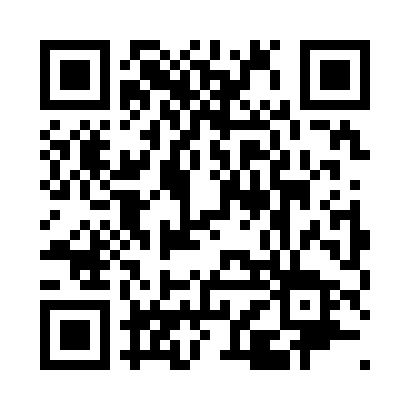 Prayer times for Bridgend, Bridgend, UKWed 1 May 2024 - Fri 31 May 2024High Latitude Method: Angle Based RulePrayer Calculation Method: Islamic Society of North AmericaAsar Calculation Method: HanafiPrayer times provided by https://www.salahtimes.comDateDayFajrSunriseDhuhrAsrMaghribIsha1Wed3:495:451:116:198:3810:352Thu3:465:431:116:208:4010:383Fri3:435:421:116:218:4210:414Sat3:405:401:116:228:4310:445Sun3:375:381:116:238:4510:466Mon3:345:361:116:248:4610:497Tue3:315:351:116:258:4810:528Wed3:285:331:116:258:5010:559Thu3:255:311:116:268:5110:5810Fri3:225:301:116:278:5311:0111Sat3:205:281:116:288:5411:0312Sun3:195:261:116:298:5611:0313Mon3:185:251:116:308:5711:0414Tue3:175:231:116:318:5911:0515Wed3:165:221:116:329:0011:0616Thu3:165:201:116:339:0211:0617Fri3:155:191:116:349:0311:0718Sat3:145:181:116:349:0511:0819Sun3:145:161:116:359:0611:0920Mon3:135:151:116:369:0811:0921Tue3:125:141:116:379:0911:1022Wed3:125:121:116:389:1011:1123Thu3:115:111:116:399:1211:1224Fri3:115:101:116:399:1311:1225Sat3:105:091:116:409:1411:1326Sun3:105:081:116:419:1611:1427Mon3:095:071:126:429:1711:1428Tue3:095:061:126:429:1811:1529Wed3:095:051:126:439:1911:1630Thu3:085:041:126:449:2011:1631Fri3:085:031:126:449:2111:17